Year 4 Reading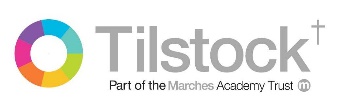 WordI can use my existing knowledge of a range of different words to help with reading aloud and understanding the meaning of new words.I am aware that some words sound different to how they are spelt.ComprehensionI can show you I have understood the increasingly wide range of texts I have read.I am able to choose from a range of books that are set out differently but give me the information I require.I can use a dictionary to check the meaning of new words.I can talk about different types of stories I have read.I can identify different themes and conventions in a wide range of books I read.I will perform poems and play scripts to keep the listener interested.I will discuss words and phrases that interest me.I can recognise different types of poetry.I check what I have read to ensure it makes sense.I ask questions to help me understand more about a book.I use evidence from different parts of the text to support my inferences such as showing characters' feelings, thoughts and motives from their actions across the story.I can predict events in stories from what I have read.I can tell what the main ideas in a book are from reading a number of paragraphs.I understand that the way books are set out help the reader to identify the meaning.I can use non-fiction books to find out about things.I can take turns when discussing books I have read, or had read to me and listen to what others have to say.